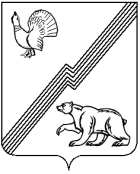 ГЛАВА ГОРОДА ЮГОРСКАХанты-Мансийского автономного округа - ЮгрыПОСТАНОВЛЕНИЕот 21 марта 2022 года 								        № 17-пгО проведении публичных слушанийпо проекту решения Думы города Югорска «О внесении измененийв Устав города Югорска»В соответствии с Федеральным законом от 06.10.2003 № 131 - ФЗ                      «Об общих принципах организации местного самоуправления в Российской Федерации», Порядком организации и проведения публичных слушаний в городе Югорске, утвержденным решением Думы города Югорска                             от 23.03.2017 № 24:1. Назначить публичные слушания по обсуждению проекта решения Думы города Югорска «О внесении изменений в Устав города Югорска» (далее – проект изменений в Устав города Югорска).2. Провести публичные слушания по проекту изменений в Устав города Югорска 11.04.2022 в 18.00 по адресу: Ханты-Мансийский автономный округ - Югра, Тюменская область, г. Югорск, ул. 40 лет Победы, 11, 4 этаж, зал заседаний № 1 (410 кабинет).3. Утвердить состав организационного комитета по подготовке и проведению публичных слушаний по проекту изменений в Устав города Югорска (приложение).4. Предложения и замечания по проекту изменений в Устав города Югорска подаются в администрацию города Югорска на имя главы города Югорска в письменной форме или в форме электронного документа на указанный в информационном сообщении о проведении публичных слушаний электронный адрес с указанием фамилии, имени, отчества (последнее - при наличии), даты рождения, адреса места жительства и контактного телефона граждан муниципального образования, внесших предложения по обсуждаемому проекту.Предложения и замечания принимаются до 08.04.2022.5. Опубликовать настоящее постановление, проект изменений в Устав города Югорска и Положение о порядке учета предложений по проекту решения Думы города Югорска о внесении изменений и дополнений в устав города Югорска, а также порядка участия граждан в его обсуждении, утвержденное решением Думы города Югорска от 10.03.2006 № 23                            в официальном печатном издании города Югорска и разместить на официальном сайте органов местного самоуправления города Югорска. После проведения публичных слушаний опубликовать в официальном печатном издании города Югорска заключение о результатах публичных слушаний.6. Контроль за выполнением постановления возложить на начальника юридического управления администрации города Югорска А.С. Власова. Глава города Югорска                                                              А.В. БородкинПриложение к постановлениюглавы города Югорска от 21 марта 2022 года № 17-пгСостав организационного комитета по подготовке и проведению публичных слушаний по проекту изменений в Устав города ЮгорскаКрылов Дмитрий Александрович - первый заместитель главы города ЮгорскаВласов Аркадий Сергеевич – начальник юридического управления администрации города ЮгорскаСахибгариева Альбина Зуфаровна - специалист-эксперт юридического управления администрации города ЮгорскаПогребняк Виталий Владимирович - член Общественной палаты Ханты-Мансийского автономного округа - Югры от города Югорска                               (по согласованию)Плотников Дмитрий Сергеевич – заместитель начальника юридического управления администрации города Югорска